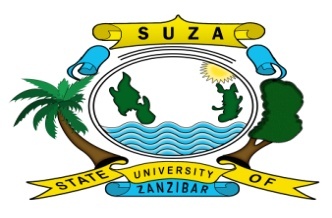 STATE UNIVERSITY OF ZANZIBARORIENTATION SCHEDULE 2020/2021Day and  dateTimeActivityResponsibleVenueDay  oneMonday16TH  November, 20209:00 – 12:20Welcome address by Dr. Ali Mohamed Shein HallDay  oneMonday16TH  November, 20209:00 – 12:20Dean of StudentsSUZASO PresidentDVC – AdministrationDVC- AcademicVice ChancellorDUS ,  QADirector of Library ServicesDirector of Financial DepartmentLoan Officer HESLB, ZHELBDr. Ali Mohamed Shein HallDay  twoTuesday17th November,         20209:00 – 10:00Talk  on the life in the UniversityAnd life skills education Invited GuestDr. Ali Mohamed Shein HallDay  twoTuesday17th November,         202010:00 - 10:30Address students on financial disciplineGuest from  PBZDr. Ali Mohamed Shein HallDay  twoTuesday17th November,         202010:30 – 11:30Address students on Reproductive  Health EducationGuest from MOHDr. Ali Mohamed Shein HallDay  twoTuesday17th November,         202011:30 -12:00CRDBGuest from  CRDBDr. Ali Mohamed Shein HallDay  twoTuesday17th November,         202012:00 – 12:45Address students on Gender Issues and sexual harassmentInvited GuestDr. Ali Mohamed Shein HallDay  twoTuesday17th November,         20201:15 - 1:45Address students on SUZA ICT Services Center For ICT ServicesDr. Ali Mohamed Shein HallDay  twoTuesday17th November,         20201:45 – 2:30Environmental ConservationInvited GuestDr. Ali Mohamed Shein Hall2:30-3:15Message from SUZASO LeadersSUZASOTunguu CampusAnnouncement on the next day coming eventsDay ThreeWednesday18th  November 20208:00-4:00Medical Checkup All StudentsSUZA DispensaryDay  Four Thursday19th, November 20209 : 00Visit to  students respective schoolsSchool of Education (SoE)School of  Natural and Social Sciences (SNSS)Dean of  SNSS and SoETunguu CampusDay  Four Thursday19th, November 20209 : 00School of DentistryDean of  SchoolDentistryMbweni CampusDay  Four Thursday19th, November 20209 : 00School of Kiswahili and Foreign  Languages (SKFL)Dean of  SKFLNkrumah  CampusDay  Four Thursday19th, November 20209 : 00School  of  Health and Medical SciencesDean of  Schoolof HealthMbweni CampusDay  Four Thursday19th, November 20209 : 00School of Continuing and Professional EducationDean of SCOPEVuga  CampusDay  Four Thursday19th, November 20209 : 00School of BusinessDean of SoBChwakaDay  Four Thursday19th, November 20209 : 00Institute of TourismDirector of IoTMaruhubi CampusSchool of AgricultureDean of  SoAKizimbaniSchool of Computing Communication and Media Studies (SCCM)Dean of  School of SCCMKilimani